PEMERINTAH KABUPATEN NGANJUK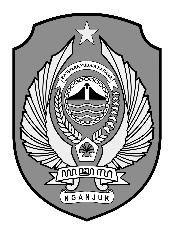 DINAS PERTANIAN Jl.  Anjuk Ladang No. 37 Nganjuk 64417Telp. (0358) 321728 Fax (0358) 325874 E-Mail : pertanian@nganjukkab.go.idPROSEDUR PERINGATAN DINI DAN EVAKUASI PENYELAMATAN                                                              JIKA TERJADI BENCANA DI DALAM GEDUNG DINAS KOMUNIKASI DAN INFORMATIKA KABUPATEN NGANJUKSegera tinggalkan gedung sesuai petunjuk tim evakuasi tanggap darurat atau ikuti arah jalur evakuasi/arah tanda keluar, jangan kembali untuk alasan apapunTurun atau berlarilah ikuti arah tanda keluar, jangan panik, saling membantu untuk memastikan evakuasi selamatWanita tidak boleh menggunakan sepatu hak tinggi dan stoking pada saat evakuasiBeri bantuan terhadap orang difabel atau wanita sedang hamilBerkumpul di daerah aman yang telah ditentukan, tetap berkumpul sambil menunggu instruksi selanjutnya, pengawas tim tanggap darurat dibantu atasan masing-masing mendata jumlah karyawan, termasuk yang hilang dan terluka lalu melaporkan kepada koordinatorTetap tenang dan jangan panikSegera menuju tangga darurat / jalan keluar yang terdekat dengan berjalan biasa dengan cepat namun tidak berlariJanganlah membawa barang yang lebih besar dari tas kantor/tas tanganBeritahu orang lain / tamu yang masih berada di dalam ruangan lain untuk segera melakukan evakuasiBila pandangan tertutup asap, berjalanlah dengan merayap pada tembok atau pegangan pada tangga, atur pernafasan pendek-pendekJangan berbalik arah karena akan bertabrakan dengan orang-orang di belakang anda dan menghambat evakuasiBeri bantuan terhadap orang difabel atau wanita sedang hamilSegeralah menuju titik kumpul yang ada di tempat tersebut untuk menunggu instruksi berikutnyaCara dasar untuk menyelamatkan diri saat gempa bumi yakni dengan metode : Drop, Cover, Hold On.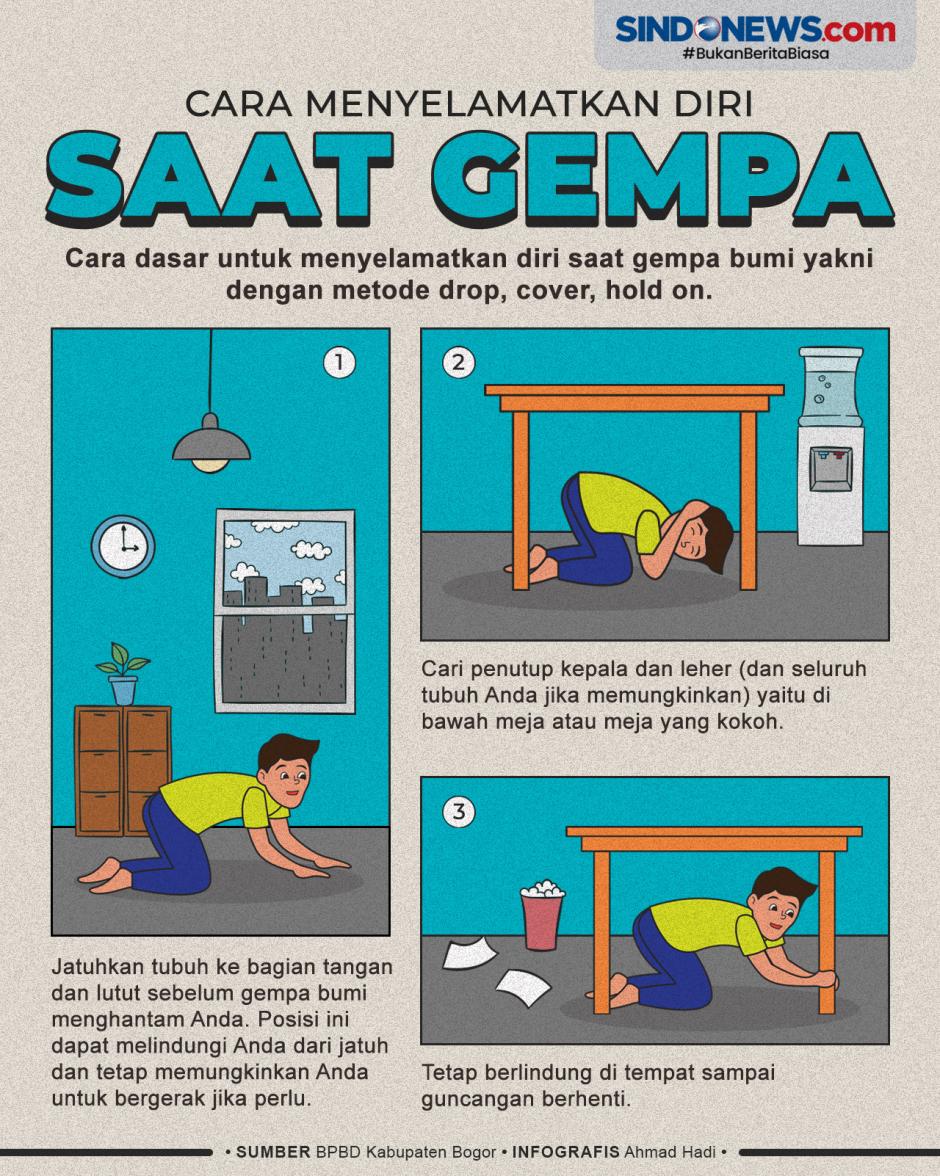 Alat Pemadam Api Ringan atau yang biasa disingkat dengan APAR adalah alat yang digunakan untuk mengendalikan dan memadamkan api dalam kasus kebakaran kecil. APAR berbentuk tabung dan didalamnya berisikan media khusus yang dapat memadamkan api.Petunjuk penggunaan APAR :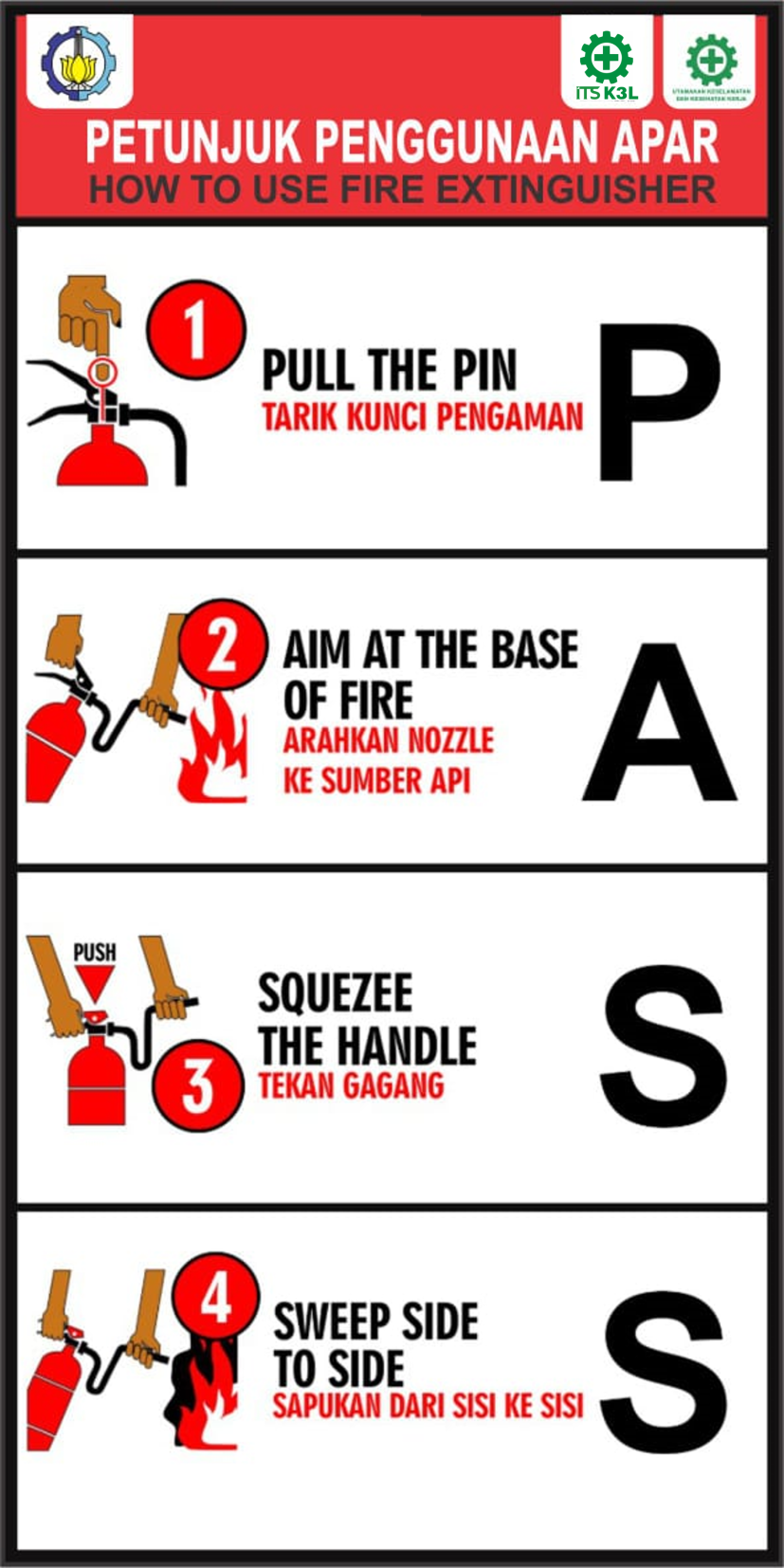 